KONKURSRegulamin Konkursu Plastycznego na wykonanie ekslibrisu okolicznościowego„100. ROCZNICA ŚMIERCI WOJCIECHA KĘTRZYŃSKIEGO”§ 1.Organizator KonkursuBurmistrz Miasta Kętrzynwww.miastoketrzyn.pl§ 2Wykonawca z ramienia Burmistrza Miasta KętrzynMiejska Biblioteka Publiczna im. Wojciecha Kętrzyńskiego w Kętrzyniewww.biblioteka.ketrzyn.pl § 3Założenia KonkursuZadaniem uczestników konkursu jest wykonanie projektu ekslibrisu (znaku bibliotecznego w formie ozdobnej winiety) na temat: „100. ROCZNICA ŚMIERCI WOJCIECHA KĘTRZYŃSKIEGO”.Celem konkursu jest promocja obchodów 100. rocznicy śmierci wielkiego patrioty, bibliotekarza, patrona miasta Kętrzyn Wojciecha Kętrzyńskiego oraz popularyzacja ekslibrisu jako grafiki artystycznej. W roku 2018 (Roku Wojciecha Kętrzyńskiego) oficjalna papeteria Miasta Kętrzyn będzie sygnowana nagrodzonym ekslibrisem.§ 4Uczestnictwo w KonkursieKonkurs ma charakter otwarty, lecz w szczególności jest adresowany do uczniów średnich szkół plastycznych z regionu Warmii i Mazur oraz absolwentów i studentów akademii lub uczelni artystycznych w Polsce.Udział w konkursie jest bezpłatny	Regulamin niniejszego konkursu jest dostępny na stronie internetowej Organizatora 	www.miastoketrzyn.pl  oraz Wykonawcy www.biblioteka.ketrzyn.pl  w zakładce 	aktualności i jest jedynym dokumentem określającym zasady konkursu.§ 5Warunki KonkursuPrace mogą być wykonywane we wszystkich klasycznych technologiach grafiki warsztatowej, również z projektowaniem samej matrycy za pomocą technik komputerowych, pozwalających na wielokrotne powielanie odbitek (wyłącznie czarno-białych). Tak zwane graficzne techniki odrębne lub unikatowe – na przykład monotypia – będą wykluczone z udziału w tym konkursie i wystawie pokonkursowej.	UWAGA! MAKSYMALNY FORMAT SAMEJ MATRYCY – WYKONANEJ W 	DOWOLNEJ TECHNICE GRAFICZNEJ, UMOŻLIWIAJACEJ PRZYNAJMNIEJ 	KILKAKROTNE POWIELENIE Z NIEJ ODBITKI, NIE MOŻE PRZEKROCZYĆ 	7x7 cm Każda praca musi zawierać w polu kompozycji napis „Ex libris”, 100-lecie śmierci Wojciecha Kętrzyńskiego” oraz pełną nazwę właściciela „Gmina Miejska Kętrzyn” lub też nazwę skróconą „Miasto Kętrzyn”.Każdą pracę należy dostarczyć do organizatora w dwóch wersjach:w wersji elektronicznej (zapisanej i podpisanej na płycie CD); zapis elektroniczny w postaci grafiki, pliki formatu PNG, GIF, JPG, TIFF w rozdzielczości co najmniej 300 dpiwersji papierowej (wydruk w/w wersji elektronicznej) w dwóch profesjonalnie sygnowanych egzemplarzach – jeden formatu A4, drugi będącym miniaturą pierwszego o wymiarach minimum 5x5 cm, maksimum 7x7 cm. Prace należy zaopatrzyć w metryczkę z tyłu każdej odbitki – zawierającą: Imię i nazwisko autora, wiek, (oraz/lub) nazwę szkoły lub uczelni, krótką notkę biograficzną, informacje o technice i dacie wykonania, adres, telefon, e-mail. Prace nie mogą być naklejone ani oprawione.4.	Do wersji papierowej musi być dołączona pisemna zgoda na publikację prac i danych 	osobowych zawartych w metryczce: na wystawach, katalogach, wydawnictwach, 	stronie internetowej itp.5.	Prace konkursowe należy dostarczyć w terminie do 4 grudnia 2017 roku, do godziny 	15.00 na poniższy adres: Miejska Biblioteka Publiczna im. Wojciecha 	Kętrzyńskiego w Kętrzynie, 11-400 Kętrzyn, Plac Zamkowy 1 	z dopiskiem Ekslibris – konkurs.6.	Zwycięzca zostanie powiadomiony telefonicznie. Wyniki zostaną ogłoszone na stronie 	internetowej Organizatora i Wykonawcy.§ 5Wyłonienie zwycięzców i przyznanie nagródOceny dokona Komisja Konkursowa.Laureat otrzyma nagrodę finansową w wysokości 1000 zł netto (w gotówce lub przelewem).Przewiduje się przyznanie dwóch wyróżnień każde po 500 zł  netto (w gotówce lub przelewem).Wszystkie prace będą wyeksponowane na wystawie pokonkursowej w siedzibie Organizatora.Organizator zastrzega sobie prawo dysponowania pracami, które nie podlegają zwrotowi oraz prawo bezpłatnego reprodukowania i publikowania prac nadesłanych na konkurs.§ 6Postanowienia końcoweUczestnik biorący udział w konkursie, akceptuje warunki niniejszego regulaminu.Prace, które nie spełniają wymogów regulaminu, nie zawierają wszelkich informacji, nie będą oceniane przez Komisję Konkursową.Organizator powołuje Komisję Konkursową.Decyzja Komisji jest ostateczna i nieodwołalna.Komisja Konkursowa będzie się kierować następującymi kryteriami:zgodność pracy z tematem konkursu,oryginalność ujęcia tematu,walory artystyczne pracy.6. 	Wykonawca zajmuje się ogłoszeniem wyników konkursu, rozstrzyganiem sporów 	i interpretacją zasad konkursu. Zasady i metody opisywania odbitek graficznych:http://rynekisztuka.pl/2012/09/12/oznaczenia-i-opis-odpitek-graficznych/ Kontakt: Witold Gagacki – 	Dyrektor Miejskiej Biblioteki Publicznej 					im. Wojciecha Kętrzyńskiego w Kętrzynie, 					tel. 601 359 063Serdecznie zachęcam do udziału w Konkursie							BURMISTRZ MIASTA 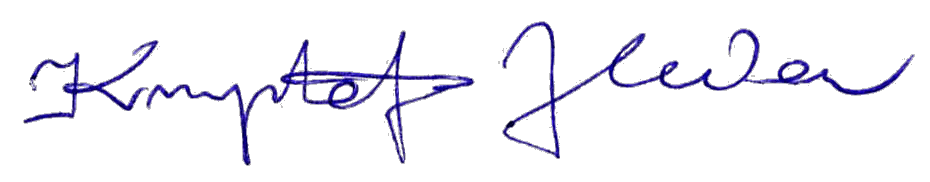 							Krzysztof Hećman